Publicado en 46120 Alboraya (Valencia) el 07/11/2014 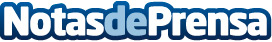 Calzados L'Alqueria utiliza la venta flash como eficaz herramienta de marketing.  Esta iniciativa nace de la familia Almenar de Alboraya, gerente de esta empresa solidarizada por la situación económica en la que nos encontramos, con el fin de hacer más accesible el calzado de calidad a todos los bolsillos.Datos de contacto:Jose Almenar Garcia963 369 737Nota de prensa publicada en: https://www.notasdeprensa.es/calzados-lalqueria-utiliza-la-venta-flash-como_1 Categorias: Moda Sociedad Valencia Consumo http://www.notasdeprensa.es